Сетевой видеорегистраторСерия NVR304-E2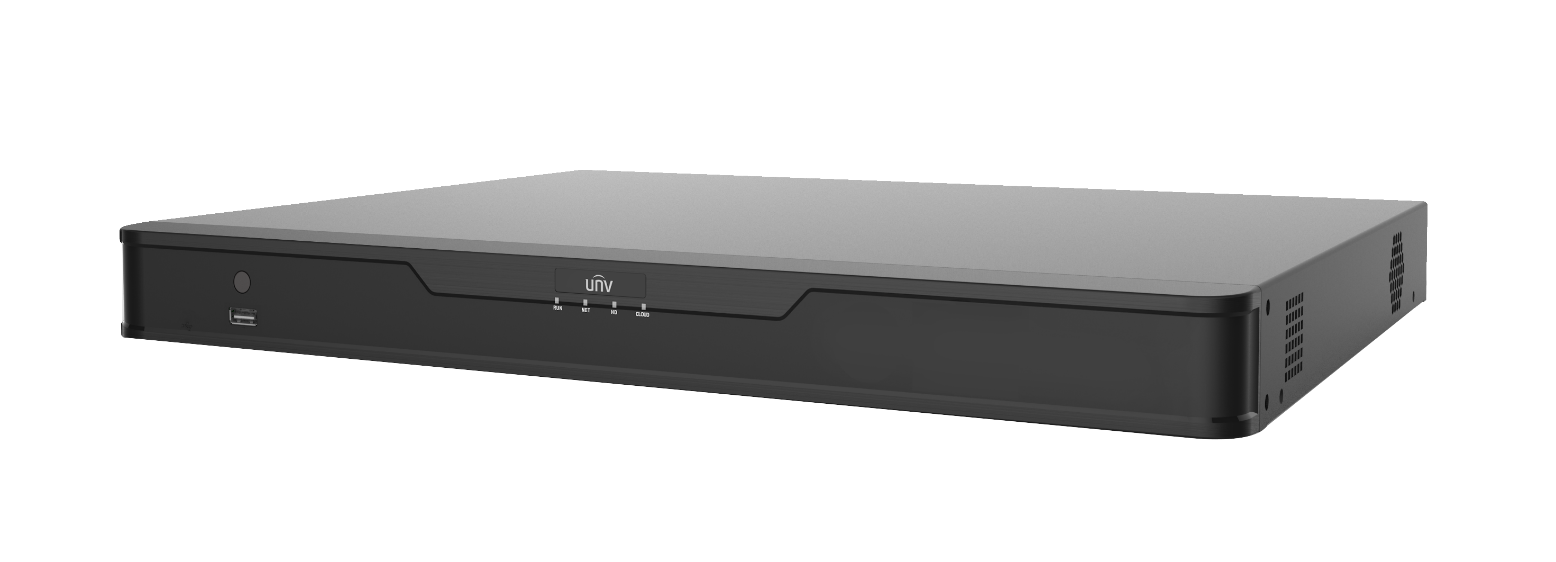 Основные особенностиПоддержка видеоформатов Ultra H.265, H.265 и H.26416/32-канальный входПоддержка широко распространенных камер, совместимых с ONVIF (профили S, G и T), и протоколов RTSP1 разъем HDMI и 1 разъем VGA. HDMI с разрешением до 4K (3840 × 2160)Независимые выходы HDMI и VGAЗапись с разрешением до 12 МП4 жестких диска SATA объемом не более 6 ТБ каждыйПоддержка RAID 1, 5Различные режимы разворачивания изображения fisheye при просмотре в реальном времени и воспроизведении через веб-интерфейс и ГИПТехнология ANR для повышения надежности хранилища в случае отключения сетиПоддержка обновления через облакоТехнические характеристикиРазмеры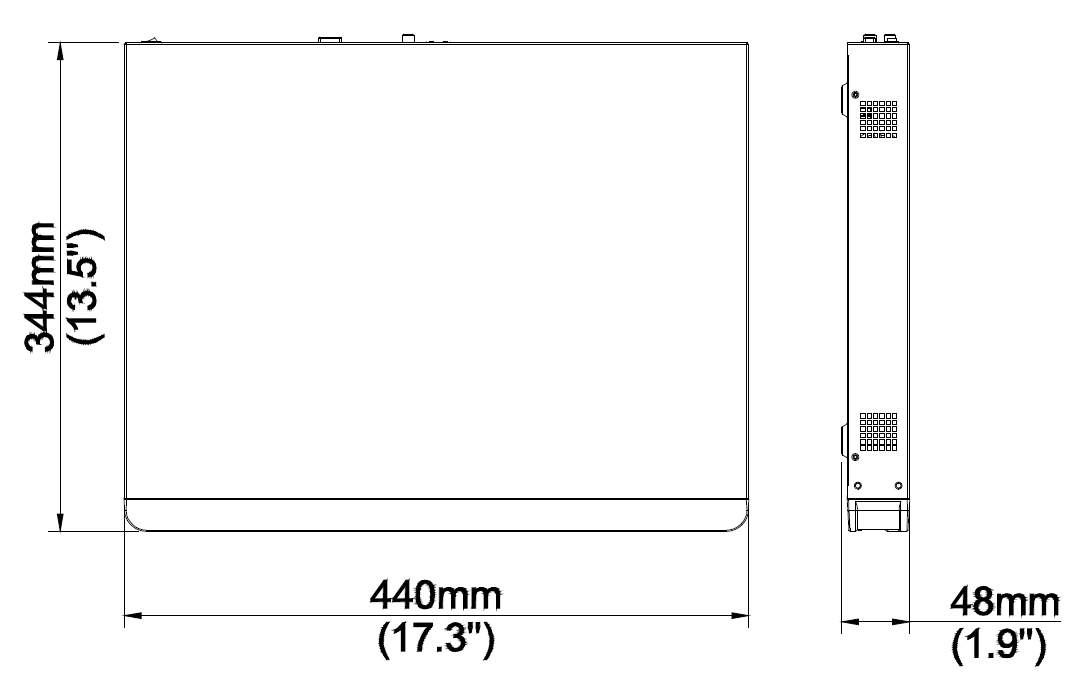 Задняя панель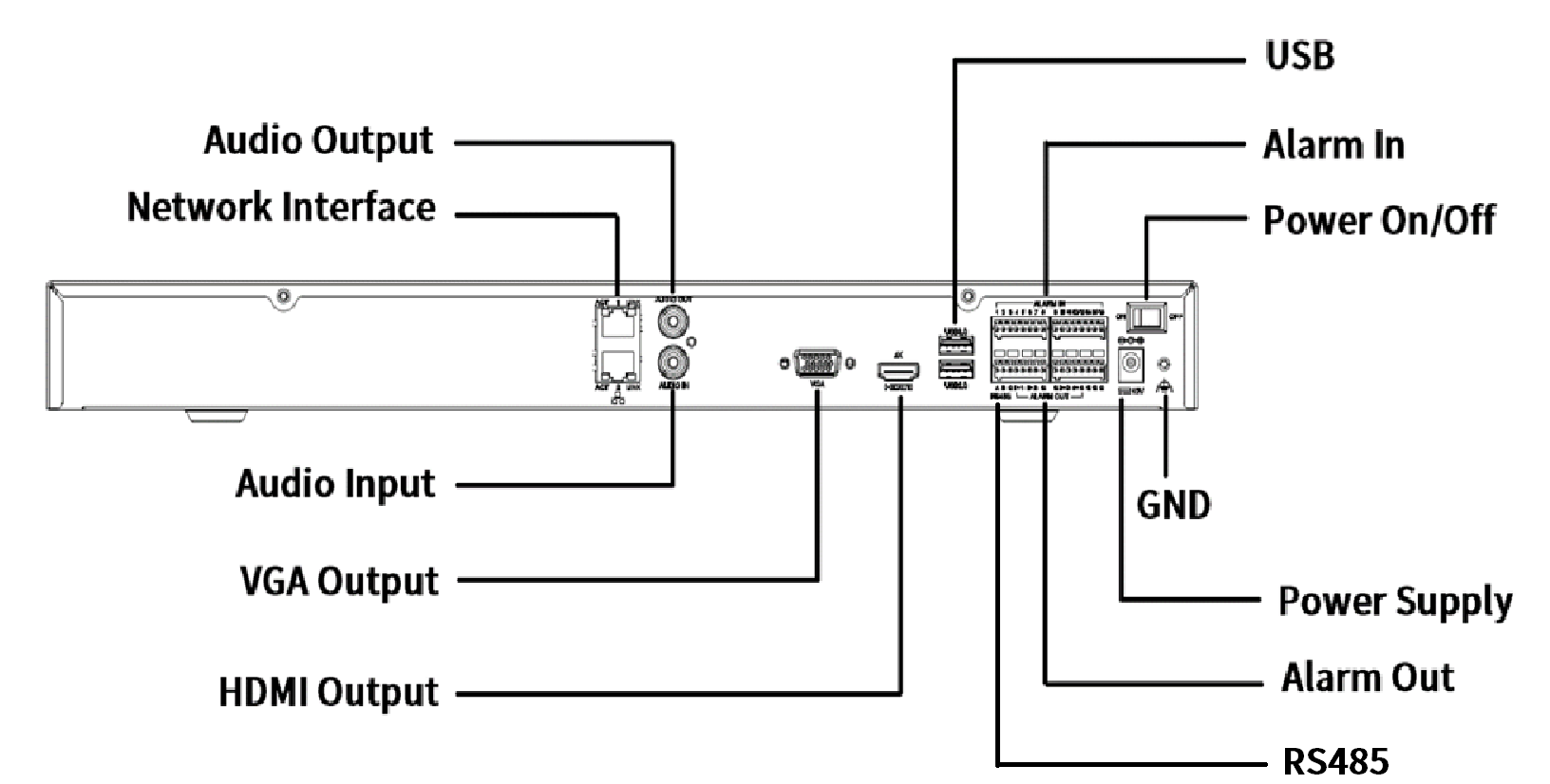 Zhejiang Uniview Technologies Co., Ltd.Building No.10, Wanlun Science Park, Jiangling Road 88, Binjiang District, Hangzhou, Zhejiang, China (Ханчжоу, Чжэцзян, Китай)Эл. почта: overseasbusiness@uniview.com; globalsupport@uniview.comhttp://www.uniview.com© 2022, авторские права принадлежат компании Zhejiang Uniview Technologies Co., Ltd. Все права защищены.Информация о характеристиках изделия и его наличии может быть изменена без предварительного уведомления.МодельNVR304-16E2NVR304-32E2Видеовход/аудиовходВидеовход/аудиовходВидеовход/аудиовходIP-видеовход16 каналов32 каналаДвухканальный аудиовход1 канал, RCA1 канал, RCAСетевой разъемСетевой разъемСетевой разъемВходная пропускная способность320 Мбит/с320 Мбит/сВыходная пропускная способность320 Мбит/с320 Мбит/сКоличество удаленных пользователей128128ПротоколыTCP/IP, P2P, UPnP, NTP, DHCP, PPPoE, HTTP, HTTPS, DNS, DDNS, SNMP, SMTP, NFSTCP/IP, P2P, UPnP, NTP, DHCP, PPPoE, HTTP, HTTPS, DNS, DDNS, SNMP, SMTP, NFSВидеовыход/аудиовыходВидеовыход/аудиовыходВидеовыход/аудиовыходВыход HDMI/VGAVGA:1920 × 1080p/60 Гц, 1920 × 1080p/50 Гц, 1600 × 1200/60 Гц, 1280 × 1024/60 Гц, 1280 × 720/60 Гц, 1024 × 768/60 ГцHDMI:4K (3840 × 2160)/30 Гц, 1920 × 1080p/60 Гц, 1920 × 1080p/50 Гц, 1280 × 1024/60 Гц, 1280 × 720/60 Гц, 1024 × 768/60 ГцVGA:1920 × 1080p/60 Гц, 1920 × 1080p/50 Гц, 1600 × 1200/60 Гц, 1280 × 1024/60 Гц, 1280 × 720/60 Гц, 1024 × 768/60 ГцHDMI:4K (3840 × 2160)/30 Гц, 1920 × 1080p/60 Гц, 1920 × 1080p/50 Гц, 1280 × 1024/60 Гц, 1280 × 720/60 Гц, 1024 × 768/60 ГцРазрешение записи12 МП/8 МП/6 МП/5 МП/4 МП/3 МП/1080P/960P/720P/D1/2CIF/CIF12 МП/8 МП/6 МП/5 МП/4 МП/3 МП/1080P/960P/720P/D1/2CIF/CIFАудиовыход1 канал, RCA1 канал, RCAСжатие аудиоG.711A, G.711U G.711A, G.711U Синхронное воспроизведение16 каналов16 каналовДисплей для просмотра в реальном времени1/4/6/8/9/161/4/6/8/9/16/25/36Экран коридорного режима3/4/5/7/9/10/12/163/4/5/7/9/10/12/16/32СнимкиСнимкиСнимкиFTP/по расписанию/снимки событийВыполнение снимков на 16 каналах, с разрешением до 1080pВыполнение снимков на 16 каналах, с разрешением до 1080pДекодированиеДекодированиеДекодированиеФормат декодированияUltra 265, H.265 и H.264Ultra 265, H.265 и H.264Просмотр в реальном времени/воспроизведение12 МП/8 МП/6 МП/5 МП/4 МП/3 МП/1080P/960P/720P/D1/2CIF/CIF12 МП/8 МП/6 МП/5 МП/4 МП/3 МП/1080P/960P/720P/D1/2CIF/CIFПроизводительность1 × 12 МП при 30 к/с, 2 × 4K при 30 к/с, 
5 × 4 МП при 30 к/с, 10 × 1080P при 30 к/с, 16 × 720P при 30 к/с1 × 12 МП при 30 к/с, 2 × 4K при 30 к/с, 5 × 4 МП при 30 к/с, 10 × 1080P при 30 к/с, 22 × 720P при 30 к/с, 
32 × D1Жесткий дискЖесткий дискЖесткий дискSATA4 интерфейса SATA4 интерфейса SATAОбъем памятидо 6 ТБ на каждый жесткий дискдо 6 ТБ на каждый жесткий дискeSATAН/ДН/ДГруппа дисковПоддерживаетсяПоддерживаетсяТип RAIDRAID 1,5RAID 1,5SmartSmartSmartВидеоаналитика: обнаружение камеройОбнаружение лиц, сравнение лиц, обнаружение вторжения, обнаружение пересечения линии, вход в область, выход из области, обнаружение расфокусировки, обнаружение смены сцены, обнаружение забытых объектов, обнаружение исчезновения объекта, автоматическое слежениеОбнаружение лиц, сравнение лиц, обнаружение вторжения, обнаружение пересечения линии, вход в область, выход из области, обнаружение расфокусировки, обнаружение смены сцены, обнаружение забытых объектов, обнаружение исчезновения объекта, автоматическое слежениеВидеоаналитика: поискПоиск лиц, сравнительный поиск лиц, поведенческий поиск, поиск транспортных средствПоиск лиц, сравнительный поиск лиц, поведенческий поиск, поиск транспортных средствПодсчет людейПодсчет людейПодсчет людейИнтеллектуальное предотвращение вторжения (SIP), обнаружение лиц, сравнение лиц, обнаружение транспортных средств камеройВсего 8 каналовВсего 8 каналовОбщая сигнализацияОбщая сигнализацияОбщая сигнализацияОбщая сигнализацияДвижение, постороннее вмешательство, обнаружение человеческого тела, потеря видео, поступление сигнала тревоги, обнаружение звукаДвижение, постороннее вмешательство, обнаружение человеческого тела, потеря видео, поступление сигнала тревоги, обнаружение звукаПредупредительная сигнализация Конфликт IP-адресов, отключение от сети, отключение диска, неисправность диска, несанкционированный доступ, приближение к нехватке места на диске, отсутствие свободного места на диске, сбои ведения записи и выполнения снимковКонфликт IP-адресов, отключение от сети, отключение диска, неисправность диска, несанкционированный доступ, приближение к нехватке места на диске, отсутствие свободного места на диске, сбои ведения записи и выполнения снимковВнешний интерфейсВнешний интерфейсВнешний интерфейсСетевой интерфейс2 самонастраивающихся интерфейса Ethernet RJ45, 10/100/1000 Мбит/с2 самонастраивающихся интерфейса Ethernet RJ45, 10/100/1000 Мбит/сИнтерфейс USBПередняя панель: 1 интерфейс USB2.0, задняя панель: 1 интерфейс USB2.0, 1 интерфейс USB3.0 Передняя панель: 1 интерфейс USB2.0, задняя панель: 1 интерфейс USB2.0, 1 интерфейс USB3.0 Интерфейс RS232Н/ДН/ДИнтерфейс RS48511Тревожный вход16 каналов16 каналовТревожный выход4 канала4 каналаОбщие характеристикиОбщие характеристикиОбщие характеристикиЭлектропитание12 В пост. тока/5 АПотребляемая мощность: ≤12 Вт (без жесткого диска)12 В пост. тока/5 АПотребляемая мощность: ≤12 Вт (без жесткого диска)Условия эксплуатацииот -10 до +55°C, отн. влажность ≤ 90% (без конденсации)от -10 до +55°C, отн. влажность ≤ 90% (без конденсации)Размеры (Ш × Г × В)440 мм × 344 мм × 48 мм440 мм × 344 мм × 48 ммВес (без жесткого диска)≤3 кг≤3 кгСоответствие сертификатамСоответствие сертификатамСоответствие сертификатамСоответствие сертификатамULCEFCCRoHSWEEEULCEFCCRoHSWEEE